ATA DA 2ª REUNIÃO PLENÁRIA DO COLÉGIO DE GESTORES DE COMUNICAÇÃO DAS UNIVERSIDADES FEDERAIS (COGECOM) – NATAL (RN)18 DE AGOSTO DE 2017No dia 18 de agosto de 2017, no auditório da Superintendência de Comunicação da Universidade Federal do Rio Grande do Norte (UFRN), em Natal (RN), foi realizada a 2ª reunião plenária do Colégio de Gestores de Comunicação das Universidades Federais (Cogecom). Estiveram presentes à reunião 41 representantes de Instituições Federais de Ensino Superior. Com início às 19h10, a reunião foi aberta pela Diretoria Executiva do Colégio de Gestores com a prestação de contas das atividades realizadas nos 8 (oito) meses de gestão. Como primeiro item, foi apresentada aos membros da Plenária como foram as primeiras participações da diretoria nas reuniões da Andifes e a ideia da elaboração de relatórios de cada reunião, por parte do integrante da diretoria presente em cada encontro, para envio aos integrantes do Colégio. Também foram abordadas as primeiras interações realizadas com outros Colégios e Fóruns, em especial com o Colégio de Pró-reitores de Pesquisa, Pós-graduação e Inovação das IFES (Copropi), para articulação conjunta de ação do Dia D da Ciência.  Em seguida, foram apresentadas propostas de logotipo para o Colégio, desenvolvidas por instituições pertencentes ao grupo. As propostas foram colocadas em votação e escolhida a proposta de número 3 por 36 votos, seguida da opção 11, votada por oito integrantes, e da opção 5, com três votos. Após aprovação, ficou acordado que adequações seriam realizadas no logotipo escolhido a fim de adaptá-lo ao novo nome do Colégio (explicitado mais abaixo) e à sugestão de trabalhar com elementos visuais que remetam à Andifes. Proposta de logotipo escolhida por votação da Plenária (antes) e a proposta final (depois)com a adoção do novo nome e dos elementos que remetem à Andifes: cor do balão e tipografia no nome do Colégio por extenso, mesmas características adoradas na marca da Associação. Foi apresentado ao grupo o site do Colégio (cgcuf.wordpress.com, passando depois para cogecom.wordpress.com) que se propõe a ser um repositório de informações para cooperação mútua e espaço para divulgação da produção científica das atividades dos setores de comunicação das instituições de ensino. Terminada a fase de prestação de contas, a Diretoria Executiva iniciou processo de discussão e votação de mudanças do atual Regimento do Colégio, resultando nas seguintes deliberações:Mudança da sigla do Colégio de Gestores de Comunicação das Universidades Federais passando do atual CGCUF para COGECOM.Mudança no Art. 6º, sendo aprovado o seguinte texto: “O Plenário do Conselho é constituído pelos gestores de Comunicação das Universidades Federais e demais representantes das instituições presentes à assembleia. É assegurado o direito de voz e voto, nas reuniões e assembleias, aos gestores de Comunicação indicados pelo (a) reitor (a) e aos demais participantes, desde que limitado a um voto por instituição”.Mudança no Art. 10º, sendo aprovado o seguinte texto: “A escolha dos membros da Diretoria Executiva será feita por eleição direta dos membros do Plenário, em reunião específica para este fim”.Mudança no Art. 15º, sendo aprovado o seguinte texto: “Os representantes das Coordenações Regionais serão eleitos por voto direto pelos representantes das Universidades Federais da respectiva região, conforme descrito no artigo anterior”.A Diretoria Executiva propôs alteração do §2º do Art. 15º, que estabelece que “São elegíveis para as Coordenações Regionais quaisquer membros do Plenário, desde que responsáveis pelo setor de Comunicação Social nas suas instituições de origem”. A proposta foi pela alteração para o seguinte texto: “São elegíveis para as Coordenações Regionais quaisquer membros do Plenário”. Foram contabilizados 8 votos a favor, 18 votos contrários à alteração e 9 abstenções, permanecendo, dessa maneira, o texto original. Mudança no Art. 16º, sendo aprovada a retirada do trecho sobre as atribuições das Coordenações Regionais: “eleger representantes para compor o Conselho Diretor”.Mudança no Art. 19º, sendo aprovado o seguinte texto: “Os membros de cada Comissão Temática escolherão entre si o seu coordenador e o seu vice-coordenador”. Após a votação das sugestões da Diretoria Executiva, foi aberto espaço para sugestões dos membros da plenária, não havendo manifestação adicional. A seguir passou-se para a eleição da Diretoria Executiva do Colégio para a qual foram eleitos para a gestão de 2018 (janeiro a dezembro): Diretora: Alessandra de Castilho (Universidade Federal do ABC),Vice-diretora: Amanda Thomaz Monteiro (Universidade Federal dos Vales do Jequitinhonha e Mucuri), 1. Secretário: Danilo de Azevedo Pinto (Universidade Federal do Oeste da Bahia). Após a eleição da Diretoria Executiva, foi eleita a Coordenação Regional, formada pelos seguintes representantes:Região Centro-oeste:Daiana Stasiak – UFGLeandro Pinho Rodrigues – UFGRegião Nordeste:Fábio Corniani – UFCBRita Ferreira – UFPBRegião Norte:Luiz Cesar – UFPAAna Carla – UFAMRegião Sudeste:Dalva Pereira (UFTM)Thereza Christina Martins Bastos Novaes Marinho – UFESRegião Sul:Rosiani de Almeida (UFSC)Eduardo Martinez – UNIPAMPAA seguir, a Diretoria conduziu o processo de escolha do local de realização da próxima reunião plenária do Cogecom. Para sediar o próximo evento, foi eleita pelo plenário a Universidade Federal da Integração Latino-Americana (Unila) com 29 votos, enquanto a UFRJ recebeu quatro votos, a UFPB três votos e a Ufam seis votos.  Nada mais havendo a tratar, fica lavrada a presente ata, que vai assinada pelos membros da Diretoria Executiva, exercício 2017. Às 21h25 foi encerrada oficialmente a Assembleia. Diretoria Executiva (Exercício 2017)Colégio de Gestores de Comunicação das Universidades Federais – CogecomDiretor: Bruno Leal (Universidade Federal de São João Del Rey)Vice-diretora: Alessandra de Castilho (Universidade Federal do ABC)Secretária: Amanda Monteiro (Universidade Federal dos Vales do Jequitinhonha e Mucuri)Assinaram a lista de presença, além da Diretoria Executiva: Francisco de Assis Duarte Guimarães – UFRNFelipe Reis – UFRRThamise de Oliveira Gomes – IFRNJosé Zilmar – UFRNRita Maria de Araújo Ferreira – UFPBAna Carla dos Santos Souza – UFAMDalva Pereira da Silva – UFTMMariangela Gomes Setti – UTFPRFrancielly Ferraro – UTFPRRicardo Fiegenbaum – UFPELNonato Lima – UFCCamila de Souza Caetano – UFLAJosé Henrique Cavalcante – UFRPERenata Sá Carneiro – UFRPEKlene Aquino – UNIVASPLeandro Pinho Rodrigues – UFGDaiana Stasiak – UFGRobério Nery da Silva – UNILABEder Rodrigues dos Santos – UFRRLuiz Cesar dos Santos – UFPAMalu Silva Carvalho – UFSBDanilo de Azevedo Pinto – UFOBPriscilla Domingues – UNILAMariana Thereza Sant’Anna – Cefet/RJGilberto Todescato Telini – Cefet/MGAlbanira Maria Coelho – UFOPAMaria Selma Alves – UFMTMercia Pimentel – UFALEduardo Martinez – UNIPAMPALaena Vieira Antunes da Rocha – UNIFESSPAPatrício Alves Miranda da Rocha – UNIFESSPALudmilla M. Andrade – UNIVASFThereza Christina Martins Bastos Novaes Marinho – UFESCarlos Rocha – UFPRAndré Luis Carvalho – UFOPLígia Helena Souza – UFOPHigo da Silva Lima – UFERSAGabriela Silva Meneses de Oliveira – UFCARonaldo Neves – UFRNGuaraciaba Tupinambá – UFAMMayara S. de Godoy – UNILAAntesDepois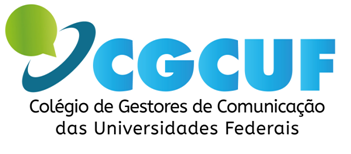 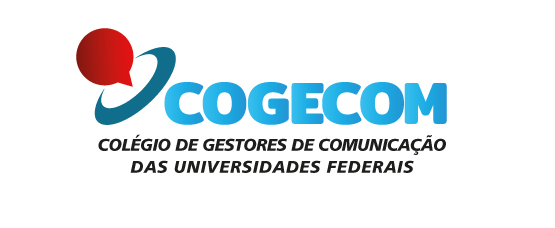 